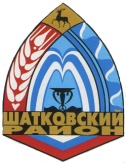 Администрация Смирновского сельсовета Шатковского муниципального района Нижегородской областиПОСТАНОВЛЕНИЕ	В соответствии с постановлениями Правительства Российской Федерации от 10 февраля 2017 года № 169 «Об утверждении правил предоставления и распределения субсидий из федерального бюджета бюджетам субъектов Российской Федерации на поддержку государственных программ субъектов Российской Федерации и муниципальных программ формирования современной городской среды», от 28 апреля 2017 года № 511 «О внесении изменений в Правила предоставления и распределения субсидий из федерального бюджета бюджетам субъектов Российской Федерации на поддержку государственных программ субъектов Российской Федерации и муниципальных программ формирования современной городской среды», распоряжениями Правительства Нижегородской области от 31 января 2017 года № 86-р «Об утверждении плана мероприятий («дорожная карта») по информационно-разъяснительной работе среди граждан в целях популяризации и вовлечения их в реализацию проектов по благоустройству на 2017-2020 годы», от 31 мая 2017 года № 813-р «Об утверждении сводного плана приоритетного проекта «Формирование комфортной городской среды» на территории Нижегородской области», осуществления контроля и координации за ходом выполнения муниципальной программы формирования комфортной городской среды на территории Шатковского муниципального района  Нижегородской области на 2018-2022 годы администрация Смирновского сельсовета Шатковского района  п о с т а н о в л я е т :1. Создать комиссию по реализации муниципальной программы формирования комфортной городской среды на территории Смирновского сельсовета Шатковского муниципального района  Нижегородской области на 2018-2022 годы и утвердить её состав согласно Приложению1.2. Утвердить Порядок работы комиссии по реализации муниципальной программы формирования комфортной городской среды на территории Смирновского сельсовета Шатковского муниципального района  Нижегородской области на 2018-2022 годы согласно Приложению 2.3. Разместить настоящее постановление на официальном сайте Шатковского муниципального района  Нижегородской области в информационно - телекоммуникационной сети «Интернет».4. Контроль за исполнением настоящего постановления оставляю за собой.Глава администрации Смирновского сельсовета                                        В.Н.КуркинПРИЛОЖЕНИЕ 1к постановлению администрацииСмирновского сельсовета Шатковского муниципального районаНижегородской области                                                от 01.11.2017 №  98СОСТАВкомиссии по реализации муниципальной программы формирования комфортной городской среды на территории Смирновского сельсовета Шатковского муниципального района Нижегородской области на 2018-2022 годыГубанова Т.Ф.                                                       Документовед по работе с землейПРИЛОЖЕНИЕ 2к постановлению администрации Смирновского сельсоветаШатковского муниципального районаНижегородской области                                               от 01.11.2017 №   98   ПОРЯДОК работы комиссии по реализации муниципальной программы формирования комфортной городской среды на территории Смирновского сельсовета Шатковского муниципального района  Нижегородской области на 2018-2022 годы(далее – Порядок)1. Комиссия по реализации муниципальной программы формирования комфортной городской среды на территории  Смирновского сельсовета Шатковского муниципального района  Нижегородской области на 2018-2022 годы (далее - Комиссия) создается в целях осуществления контроля и координации реализации муниципальной программы формирования комфортной городской среды на территории Смирновского сельсовета Шатковского муниципального района  Нижегородской области на 2018-2022 годы (далее - Программа).         2. Комиссия осуществляет свою деятельность в соответствии с настоящим Порядком, Постановлением Правительства Нижегородской области 30.04.2014 № 305 "Об утверждении государственной программы "Обеспечение населения Нижегородской области качественными услугами в сфере жилищно-коммунального хозяйства", Распоряжением администрации Шатковского муниципального района от 19.09.2017 № 197-р «О мерах по реализации приоритетного проекта «Формирование комфортной городской среды» на территории Шатковского муниципального района Нижегородской области в 2018-2022 годах».Срок полномочий Комиссии устанавливается равным сроку реализации Программы.         3. Руководство Комиссией осуществляет председатель, а в его отсутствие - заместитель председателя.        4. Комиссия правомочна, если на заседании присутствуют более 50 процентов общего числа ее членов. Каждый член Комиссии имеет 1 голос.        5. Решения Комиссии принимаются простым большинством голосов членов Комиссии, принявших участие в ее заседании. При равенстве голосов голос председателя Комиссии является решающим.       6. Прием и регистрация обращений и документов осуществляется секретарем Комиссии.       7. Комиссия в соответствии с критериями, определенными настоящим Порядком, Постановлением Правительства Нижегородской области 30.04.2014 № 305 "Об утверждении государственной программы "Обеспечение населения Нижегородской области качественными услугами в сфере жилищно-коммунального хозяйства", Распоряжением администрации Шатковского муниципального района от 19.09.2017 № 197-р «О мерах по реализации приоритетного проекта «Формирование комфортной городской среды» на территории Шатковского муниципального района Нижегородской области в 2018-2022 годах», осуществляет оценку представленных на рассмотрение предложений.       8. Решения Комиссии в день их принятия оформляются протоколом, который подписывают члены Комиссии, принявшие участие в заседании. Не допускается заполнение протоколов карандашом и внесение в них исправлений. Протокол заседания ведет секретарь Комиссии. Указанный протокол составляется в 2-х экземплярах, один из которых остается в Комиссии.       9. В случае необходимости Комиссией может быть принято решение о проведении дополнительного обследования муниципальной территории общего пользования.      10. На основании решения Комиссии об оценке представленных участниками отбора наиболее посещаемых территорий и принятия решения о включении или об отказе во включении в муниципальную программу по формированию комфортной городской среды на территории Смирновского сельсовета Шатковского муниципального района  Нижегородской области на 2018-2022 годы  администрацией Смирновского сельсовета Шатковского муниципального района  Нижегородской области формируется Программа.      11. Результаты отбора муниципальной территории общего пользования размещаются Комиссией в течение пяти рабочих дней со дня принятия такого решения на официальном сайте Шатковского муниципального района  Нижегородской области в сети «Интернет» https://www.shatki.info/  .01.11.2017№98О комиссии по реализации муниципальной программы формирования комфортной городской среды на территории Смирновского сельсовета Шатковского муниципального района Нижегородской области на 2018-2022 годыПредседатель комиссии-      Куркин В.Н., глава администрации Смирновского сельсовета Шатковского муниципального района Нижегородской областиЗаместитель председателякомиссии-   Балашов Ю.Н., глава местного самоуправления Смирновского сельсовета Шатковского муниципального района НижегородСекретарь комиссии-                Борисова Е.В.   ., специалист 1 категории администрации Смирновского сельсоветаЧлены комиссии:Члены комиссии:Лебедева О.В.Глав.бухгалтер МУП «Смирновец»Чалкова И.В.специалист 2 категории администрации Смирновского сельсовета 